Mια χειμωνιάτικη νυχτιά , 4 μέρες μετά την Πρωτοχρονιά μια όμορφη μητέρα απέκτησε κόρη, θυγατέρα. Το όνομά της «Αιμιλία», σαν τη γιαγιά της την τσαχπίνα… Μεγάλωσε με δύο αδέρφια , κόρη σωστή σαν πριγκηπέσα!Παιχνίδια μπόλικα έχει παίξει , μνήμες τρελές έχει συλλέξειΝηπιαγωγός είπε θα γίνει, παιδί συνέχεια για να μείνειΚι όλη αυτή η ευτυχία, ολοκληρώθηκε με μια μαγεία…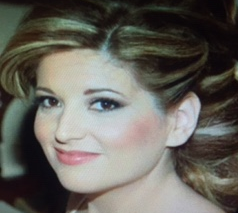 Αγοράκι στρουμπουλό, άσπρο και λαχταριστό ,Ήρθε τώρα στη ζωή της με χαρές να τη γεμίσει…